POLSKIE    WYNALAZKI   ,KTÓRE   ZNA    ŚWIAT.Na początek obejrzyj   https://www.youtube.com/watch?v =ENO45oQ466o   5 polskich wynalazków ,które zmieniły świat. https://www.youtube.com/watch?v=OSQnPQSmQ8YPrzyjrzyjmy się kilku światowej sławy wynalazkom Polaków. Oto te najbardziej znane:* Lampa naftowa -Ignacy Lukasiewicz [1853],* Ręczny wykrywacz min-Józef Kosacki [1941],* Kamizelka kuloodporna- Jan Szczepanik i Kazimierz  Żegleń [początek XX wieku],* Witaminy-K. Funk,* Szczepionka przeciw polio-Hilary Koprowski,* Przenośny magnetofon „Nagra”-Stefan Kudelski[Lata 50-te XX wieku],* Monokryształy podstawa dla smartfonów,laptopów itp-Jan Czochrolski [1916],* Prototyp GPS,Wycieraczki samochodowe,Resory,Spinacz do papieru,Grzałka do gotowania  wody-Józef Hofman pianista i wynalazca ,który opatentował 60 wynalazków,* Krótkofalówka-Henryk Magnuski,* Helikopter-pierwszym pomysłodawcą był Leonardo da Vinci,ale pierwszy śmigłowiec zbudował Adam Ostaszewski [1892],*Świetlówka -Stefan Pieńkowski,Obecnie również możemy być dumni z polskich wynalazków w różnych dziedzinach np. niebieskilaser,łazik  do badania Marsa, światłowody,robot głębinowy.Więcej na www.tech.wp.pl       www.polki.pl    www.historia.org.pl   www.fakt.pl  Każdy wynalazek ma swojego twórcę. Są to osoby wybitne,wybiegające swoją wyobraźnią w przyszłość.  Warto poznać ich historie,przeczytać ich ciekawe biografie .Nie każdy wynalazekprzyniósł dochody jego twórcy ,ale z pewnością zapisali się oni w historii .Zobacz na  https://www.youtube.com/watch?v=LOGCHIIz5LA   Polscy wynalazcy[ciekawostki ]www.wynalazca.tv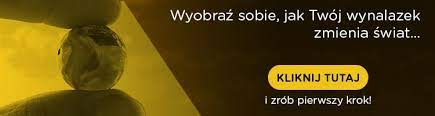 Czy Ty możesz zostać wynalazcą?Z pewnością. Czy masz pomysł na swój wynalazek.?Ponieść się swojej wyobraźni i spróbuj wykonać pracę plastyczną”Mój wynalazek”.Nazwij go lub opisz do czego służy.   DOBREJ     ZABAWY.